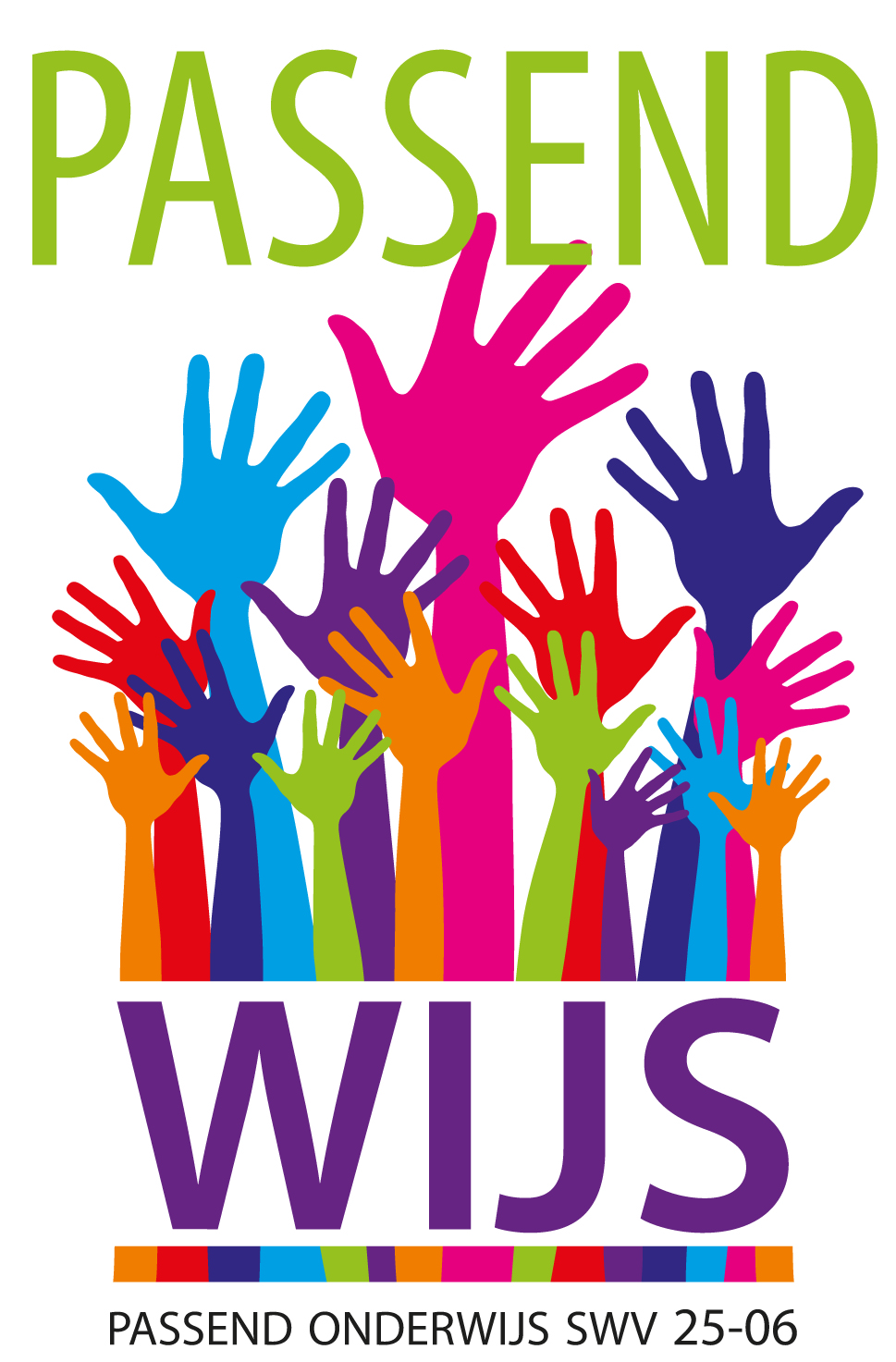 SCHOOLONDERSTEUNINGSPROFIELSCHOOLJAAR 2023-2024OBS de Expeditie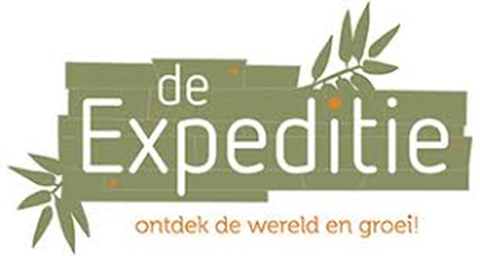 VoorwoordVoor u ligt het Schoolondersteuningsprofiel (SOP) van basisschool de Expeditie. Iedere school stelt een SOP op, dit is een wettelijke verplichting. In dit profiel beschrijft de school het niveau van de basisondersteuning, welke extra ondersteuning de school kan bieden, hoe deze ondersteuning is georganiseerd en wat de ambities zijn. De school moet minimaal de basisondersteuning die in het samenwerkingsverband is afgesproken realiseren. De basisondersteuning is vastgelegd in het ondersteuningsplan van het samenwerkingsverband en geeft aan wat de school met de haar daartoe beschikbare middelen zelf moet kunnen organiseren. Extra ondersteuning is alle ondersteuning die gegeven wordt maar die niet binnen de basisondersteuning valt.Het ondersteuningsprofiel is onderdeel van een breder kader met de overkoepelende term Passend Onderwijs. Passend Onderwijs heeft als doel de kwaliteit te verbeteren van de scholen om zo te zorgen voor goed onderwijs voor alle leerlingen. Passend Onderwijs is de manier van werken waarop onderwijs aan leerlingen (ook leerlingen die extra ondersteuning nodig hebben) wordt georganiseerd.Het SOP is een ontwikkelingsdocument en het format (waarin de extra ondersteuning beschreven staat) wordt jaarlijks geactualiseerd. Als basis wordt gebruik gemaakt van het ambitieplan 2019-2023. De Medezeggenschapsraad (MR) heeft adviesrecht op het SOP. InhoudsopgaveAlgemene gegevens	4Basisondersteuning	4Waarde en trots 	4Specifieke kennis en kunde	6Specifieke deskundigheid	6Hoe wordt deze kennis en kunde ingezet	6Extra ondersteuning	7Extra ondersteuning door externe partners binnen de school	7Grenzen en mogelijkheden	8Grenzen en mogelijkheden	8Ambities	9Ambities korte en lange termijn	9Algemene gegevens*Indien een locatie zelfstandig een ondersteuningsprofiel opstelt, dan hier de locatie vermelden.BasisondersteuningSpecifieke kennis en kundeExtra ondersteuning	 Grenzen en mogelijkhedenAmbities Schooljaar 2020-2021Schooljaar 2020-2021SchoolOBS De ExpeditieLocatie *DierenBrinnummer15NBBestuursnummer41617Schoolgroep en/of percentage gewichtsleerlingen3AdresMeidoornlaan 195 te DierenTelefoon0313-422595Naam directeurRichard Vleeminge-mail directeurr.vleeming@scholengroepveluwezoom.nlNaam locatieleidingPetra KronemanNaam ib-erLiesbeth BomersAantal groepen per 1/104Aantal leerlingen per 1/1086SubregioPO 25-06Waarde en trotsBeschrijf datgene rond passend onderwijs waar je als school trots op bent, waar je school door gekenmerkt wordt.Wij bieden alle kinderen een veilig en open leerklimaat. Wij hebben vanaf de eerste tot de laatste minuut oog voor het welbevinden van élk kind. We werken continu aan ons pedagogisch klimaat met behulp van onze SEL-methode, onze open wanden werkwijze, zichtbaarheid en aanspreekbaarheid van alle leerkrachten en kinderen, op elke plek op elk moment. Wij voelen ons verantwoordelijk voor elk kind in elke klas en handelen hiernaar. Wij volgen en analyseren de sociale- en emotionele ontwikkeling en de ontwikkeling van executieve functies met behulp van Leerling in beeld.Wij werken planmatig aan ons onderwijs in een cyclus van een half jaar. We stellen elke periode groepsdoelen per vakgebied op, we evalueren tussentijds en stellen de doelen bij. We evalueren de doelen aan het eind van de periode. Met het hele team analyseren we de behaalde opbrengsten op kind-, groeps- en schoolniveau en nemen waar nodig actie om de opbrengsten te verhogen.
Onze kinderen stellen persoonlijke leerdoelen op, zowel gericht op de vakgebieden als op SEL, werkhouding en taakaanpak. De leerkracht begeleidt dit proces en stimuleert eigenaarschap voor het leerproces. Deze doelen worden systematisch geëvalueerd, geanalyseerd en doorgezet in de cyclus naar actiepunten en doelen voor de nieuwe periode. Wij maken gebruik van een effectief leerlingvolgsysteem waarmee we de cognitieve ontwikkeling van de kinderen volgen en analyseren. Kinderen die extra ondersteuning nodig hebben op het gebied van hun cognitieve-, sociaal- emotionele ontwikkeling of ontwikkeling van executieve functies, worden hierdoor vroegtijdig gesignaleerd. 
In gesprekken tussen het kind, de leerkracht, ouders en de intern begeleider wordt de onderwijsbehoefte in kaart gebracht; Wat heeft dit kind, in deze groep, bij deze leerkracht nodig om te groeien in zijn ontwikkeling? Op basis van deze antwoorden stellen we een passend onderwijsaanbod samen dat aansluit in onze planmatige werkwijze. We geven dit vorm door aanpassingen in het onderwijsprogramma of extra begeleiding van een leerkracht.Kinderen die meer uitdaging nodig hebben omdat zij anders of snel leren krijgen een aangepast programma in de eigen klas. Hierbij wordt ingezet op compacten, verrijken en samenwerken met peers aan eigen leervragen. Onze leerkrachten hebben kennis en ervaring met onderwijs aan meerbegaafden.Onze inhoudelijke teamgesprekken gaan altijd over de behóeftes van het kind, onze mogelijke interventies en het hoe en waarom we welk doel willen bereiken. Daarnaast verwachten we dat ouders een grote bijdrage leveren aan dit proces, zij worden vanaf onze eerste hulpvraag betrokken. We zijn transparant in onze communicatie met en over kinderen en handelen vanuit onze overtuiging dat het beste onderwijs tot stand komt door een intensieve samenwerking van kind, school en ouders. We hebben veel kennis in huis. Onze leerkrachten hebben allen een specialisme of specialistische taak, nieuwe inzichten worden opgedaan en direct in praktijk gebracht. Wij werken intensief samen en delen onze kennis met elkaar. Zowel mondeling als digitaal ondersteunen de leerkrachten elkaar in de dagelijkse praktijk met vragen en coaching over onderwijskwaliteit en onderwijsbehoeften. Wij zijn nieuwsgierig en oprecht geïnteresseerd in de ander. We werken samen met onderwijsprofessionals uit onze stichting en met extern deskundigen van hulpinstanties en PassendWijs. We zorgen ervoor dat extern beschikbare hulp toereikend is, goed op ons onderwijs aansluit en een transfer heeft met ouders en school. Wij zijn transparant over de mogelijkheden en beperkingen binnen onze school.Onze school groeit hard en dat brengt nieuwe uitdagingen met zich mee. Zo zullen wij ons blijvend focussen op passend onderwijs voor elk kind bínnen onze mogelijkheden. Het SOP is hiervoor ons basisdocument. Wij worden hierbij begeleid door onze, dit jaar gestarte, directeur die op dit gebied veel kennis en ervaring meebrengt. Binnen de school is specifieke deskundigheid op het gebied van:Binnen de school is specifieke deskundigheid op het gebied van:Binnen de school is specifieke deskundigheid op het gebied van:Binnen de school is specifieke deskundigheid op het gebied van:Aantal mede-werkersSpecifieke deskundigheid OpleidingWerkervaringteamVoeren van kindgesprekken en gebruik Rapportfolio
teamTeamtraining Buitenlessen en natuuronderwijs
teamtraining thematisch onderwijs DaVinci2Schoolleider Primair Onderwijs – VakbekwaamHBO+24 jaar1Professionaliseringstraject directieteamHBO+3 jaar2Intern BegeleiderHBO+4 jaar1I-coach HBO+5 jaar2Specialist gedragHBO+6 jaar1Specialist taal/lezen en Bouw!4 jaar1Coördinator MB/HB onderwijs2 jaar1Coördinator rekenen4 jaarHoe wordt deze kennis en kunde in het schooljaar 2023-2024 ingezet?Directie: Teamcoaching Bouwen aan een groeiende school.
DaVinci leesmethode verder implementeren, i.s.m. IB en team. Deze maakt de transfer met onze zaakvakken mogelijk en stimuleert leesbevordering en leesplezier.
Alles Telt Q rekenmethode implementeren. Hybride werken, zowel op papier als digitaal. Focus op rekenniveau en (begrijpend-) leesniveau van de school. Zorgstructuur helder in kaart brengen.IB: Delen van kennis en vaardigheden over opbouw individuele leerlijnen en OPP’s.Seo volgsysteem Leerling in beeld implementeren. Zorgstructuur helder in kaart brengen.Specialist gedrag: Coaching van leerkrachten met hulpvragen die gedrag gerelateerd zijn. Burgerschapsplan/SEO-plan opzetten.Specialist lezen: Leesplan actueel houden en uitdragen. Taal/spelling onderwijsplan opzetten.Coördinator MB/HB onderwijs: Aanbod voor meer- en hoogbegaafdheid in de klas verder opbouwen. Coördinator rekenen: Methode Alles Telt Q implementeren. Rekenniveau school goed in kaart houden a.d.h.v. het onderwijsplan rekenen. Extra ondersteuning door externe partners binnen de schoolExtra ondersteuning door externe partners binnen de schoolWelke keuze heeft de school gemaakt t.a.v. de extra ondersteuning binnen de school?Hoe is de organisatie en wie voert dit uit? Basisondersteuning Interne ondersteuningslijn; leerkrachten, onderwijsassistent en IB’er.Ondersteuningsteam PassendWijsLogopedie‘Steuntje in de rug’ voor enkele lln. Groep 2.Logopediepraktijk Renes komt 3 maanden lang elke week op school voor een sessie van een uur met een groepje kinderen.Weerbaarheidstraining Hulpverlener komt een periode lang elke week op school voor begeleiding van een leerling met OTS.Plusklas Het Rhedens Voor enkele lln. Groep 8, DenkvaardighedenElke week een middag op het Rhedens, door docent van het Rhedens.X-tra klas Het Rhedens Voor enkele lln. Groep 7-8, SOVA/EFElke week een middag op het Rhedens, door een docent van het Rhedens.ArrangementenInterventie PW: ll.groep 1PW ondersteuner: ll.groep 3PW ondersteuner: ll.groep 3Interventie PW: ll.groep 5Interventie PW: ll.groep 7
Interventies zijn kortdurig en ter ondersteuning van de leerkracht. Arrangementen duren maximaal 20 weken en zijn ook ter ondersteuning van de leerkracht. Leerkracht en ondersteuner zijn uitvoerders, IB’ er coördineert. Overige samenwerking met extern deskundigen buiten de schoolDyslexie: MarantSOVA en thuisbegeleiding; Prolis, Siza, Gezinsfact.Taal/spraak; Kentalis, bibliotheekLogopedie: Praktijk Renes, M. Burgers Thuisbegeleiding/OTS: VeiligThuis/JBGGrenzen en mogelijkhedenWe gunnen elk kind een plek op onze school. Hoe graag we echter ook alle kinderen willen opvangen, er zijn nu en in de toekomst ook grenzen aan onze mogelijkheden. Deze grenzen 
staan hieronder aangegeven:Wij hanteren geen absolute grenzen en kijken altijd naar het belang van het individuele kind. Wat heeft het kind nu en in de rest van zijn schoolloopbaan nodig en wat kunnen wij bieden? Wij denken altijd in mogelijkheden en out of the box.
Ons onderwijsconcept biedt ruimte voor kinderen die behoefte hebben aan afwisseling en beweging, echter door de combinatie van 2 jaargroepen in 1 klas vraagt het meer van de zelfstandigheid en taakgerichtheid van een kind. Het volgen van een les op een lager of hoger leerjaar is veelal goed te realiseren.
Onze grens van handelen kan in zicht komen wanneer meerdere van onderstaande criteria in het gedrang komen:

- Veiligheidsbeleving van alle kinderen in de groep.- Onderwijsbehoeften en welbevinden van het kind. Succesfactoren en belemmerende factoren  spelen een grote rol.
- Competenties leerkracht en team. - Groepsgrootte en samenstelling. 2 leerjaren in 1 groep.- Aantal aanwezige kinderen met extra ondersteuningsbehoeften in klas op het gebied van gedrag.- Mogelijke ondersteuning vanuit ondersteuningslijn van onze school en vanuit het samenwerkingsverband PassendWijs.Ons onderwijs is gericht op de hele groep. Het ligt niet binnen onze mogelijkheden om 1 op 1 onderwijs te bieden.
Bij een overstap van basisschool naar basisschool wordt door de directie een rondleiding gehouden en een intakegesprek met ouders gevoerd. Daarna start de onderzoeksfase en raadpleegt de intern begeleider de voorgaande school en externe betrokkenen om de onderwijsbehoeften en ondersteuningsbehoeften van de leerling in kaart te brengen.
Bij extra onderwijsbehoeften op het gebied van gedrag wordt de leerling op de voorgaande school geobserveerd door onze intern begeleider. Bij een lopend zorgtraject wordt het samenwerkingsverband geraadpleegd.Samen met de nieuwe leerkrachten wordt besproken of ons onderwijs voldoende tegemoet komt aan de behoeften van de leerling en welke mogelijkheden en beperkingen er zijn. Daarna legt de intern begeleider de conclusie van de onderzoeksfase voor aan de directie en besluit deze tot aanname of doorverwijzen van de leerling. Bij twijfels of een negatief advies worden vervolgstappen bepaald om tot een beter passende plek te komen. Er zijn vaste startmomenten bepaald om de leerling een goede start te geven en de rust in de groepen zoveel mogelijk te waarborgen; na de herfst-, kerst-, voorjaars- en zomervakantie. Alleen bij hoge uitzondering, zoals een verhuizing of een kind dat vanwege veiligheid direct een andere plek nodig heeft, wordt hiervan afgeweken.Wat zijn de ambities voor het komende jaar en de lange termijn (max. 4 jaar) op het gebied van: Wat zijn de ambities voor het komende jaar en de lange termijn (max. 4 jaar) op het gebied van: De basisondersteuningSpecifieke kennis en kundeExtra ondersteuningDe basisondersteuningSpecifieke kennis en kundeExtra ondersteuningKorte termijn (1 Jaar)Dit willen wij vasthouden:De veiligheidsbeleving van kinderen, leerkrachten en ouders.Eigen verantwoordelijkheid van de leerling; zelfstandig kunnen werken met een dagtaak, weektaak of kiesbord.Het didactisch en pedagogisch goede onderwijs.De passie, kennis en kunde van het team.Groepsdoorbroken lessen en vieringen.Leesplezier en leesmotivatie m.b.v. DaVinci lezen.Dit willen wij versterken:Nieuwsgierige en onderzoekende houding van kinderen en leerkrachten.Eigenaarschap van de leerlingOnderwijsaanbod meer- en hoogbegaafde kinderen, het juiste aanbod in de klas.Opbrengsten van ons rekenonderwijs en leesonderwijsHeldere zorgstructuur neerzetten en borgen
Dit willen wij vernieuwen:Taal/spellingplan waarin de werkwijze en schooldoelen van technisch-, begrijpend lezen en spelling vast zijn gelegd.Burgerschapsplan/SEO-planHet opbouwen van individuele leerlijnen en OPP’s.Samenwerking en coaching van leerkrachten door leerkrachten.Upgrade van ons leerlingvolgsysteem CITO Leerling in beeld.Lange termijn (max. 4 jaar)Dit willen wij in de toekomst versterken:Alle leerkrachten hebben zicht op wat effectieve interventies zijn om bepaalde leer- en gedragsdoelen te bereiken. Nieuwsgierige en onderzoekende houding van kinderen en leerkrachten.Samenwerking en coaching van leerkrachten door leerkrachten.PR en samenwerking met kinderopvang Marron
Dit willen wij in de toekomst vernieuwen:Ambitieplan; nieuwe doelen stellen voor de komende 4 jaar.